	Во исполнение распоряжения Главы Республики Коми от 06 мая 2019 года № 87-р, в целях организации работы по вопросам обучения граждан начальным знаниям в области обороны и их подготовки по основам военной службы:1. Утвердить План мероприятий по организации обучения граждан начальным знаниям в области обороны и их подготовке по основам военной службы в образовательных организациях МР «Печора», организации проведения пятидневных учебных сборов на 2019-2021 годы (далее - План) согласно приложению.2. Ответственным исполнителям Плана:2.1. Обеспечить реализацию мероприятий Плана;2.2. Представлять в Управление образования МР «Печора» информацию о ходе выполнения Плана в срок:- до 25 июля года, следующего за отчетным периодом.3. Управлению образования МР «Печора» представлять в Министерство образования, науки и молодёжной политики Республики Коми информацию о ходе выполнения Плана в срок:- до 05 августа года, следующего за отчетным периодом.4. Контроль за выполнением распоряжения возложить на заместителя руководителя администрации Писареву Е.Ю.Приложение к распоряжению администрации МР «Печора» от 13.06.2019 г. № 1019-р ПЛАН мероприятий по организации обучения граждан начальным знаниям в области обороны и их подготовке по основам военной службы в образовательных организациях МР «Печора», организации проведения пятидневных учебных сборов на 2019-2021 годыАДМИНИСТРАЦИЯ МУНИЦИПАЛЬНОГО РАЙОНА «ПЕЧОРА»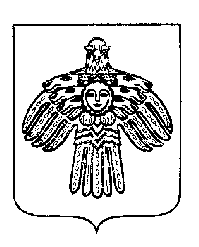 «ПЕЧОРА»  МУНИЦИПАЛЬНÖЙ  РАЙОНСААДМИНИСТРАЦИЯ РАСПОРЯЖЕНИЕТШÖКТÖМРАСПОРЯЖЕНИЕТШÖКТÖМРАСПОРЯЖЕНИЕТШÖКТÖМ«   13   »    июня     2019 г.г. Печора,  Республика Коми                           №    1019-рОб утверждении Плана мероприятий по организации обучения граждан начальным знаниям в области обороны и их подготовке по основам военной службы в образовательных организациях МР «Печора», организации проведения пятидневных учебных сборов на 2019-2021 годыГлава муниципального района -руководитель администрации   Н.Н. Паншина№ п/пПланируемые мероприятияПланируемые мероприятияСроки исполненияСроки исполненияОтветственные исполнители122334I. Организационные мероприятияI. Организационные мероприятияI. Организационные мероприятияI. Организационные мероприятияI. Организационные мероприятияI. Организационные мероприятия1.1.Рассмотрение вопроса состояния обучения граждан из числа обучающихся общеобразовательных организаций и профессиональных образовательных организаций в МО МР «Печора» (далее – образовательные организации) начальным знаниям в области обороны и их подготовки по основам военной службы в образовательных организациях МО МР «Печора» на педагогическом совещании с руководителями общеобразовательных организаций и профессиональных образовательных организацийРассмотрение вопроса состояния обучения граждан из числа обучающихся общеобразовательных организаций и профессиональных образовательных организаций в МО МР «Печора» (далее – образовательные организации) начальным знаниям в области обороны и их подготовки по основам военной службы в образовательных организациях МО МР «Печора» на педагогическом совещании с руководителями общеобразовательных организаций и профессиональных образовательных организацийсентябрь,ежегодносентябрь,ежегодноУправление образования МР «Печора»,Военный комиссариат города Печора и Печорского района Республики Коми (по согласованию)1.2.Создание и обеспечение деятельности муниципальных (зональных) центров допризывной подготовки граждан Российской Федерации к военной службеСоздание и обеспечение деятельности муниципальных (зональных) центров допризывной подготовки граждан Российской Федерации к военной службев течение 2019-2021 гг.в течение 2019-2021 гг.Администрация МР «Печора»,Военный комиссариат города Печора и Печорского района Республики Коми (по согласованию)1.3.Создание учебных пунктов по подготовке граждан призывного возраста, не обучающихся в образовательных организациях и не прошедших подготовку по основам военной службыСоздание учебных пунктов по подготовке граждан призывного возраста, не обучающихся в образовательных организациях и не прошедших подготовку по основам военной службыв течение 2019-2021 гг.в течение 2019-2021 гг.Администрация МР «Печора»,Военный комиссариат города Печора и Печорского района Республики Коми (по согласованию)1.4.Размещение информации о проводимой работе по обучению граждан из числа обучающихся образовательных организаций начальным знаниям в области обороны и их подготовки по основам военной службы в образовательных организациях, принимаемых мерах по ее совершенствованиюРазмещение информации о проводимой работе по обучению граждан из числа обучающихся образовательных организаций начальным знаниям в области обороны и их подготовки по основам военной службы в образовательных организациях, принимаемых мерах по ее совершенствованиюв течение 2019-2021 гг.в течение 2019-2021 гг.Управление образования МР «Печора»,Сектор информационно-аналитической работы и общественных связей администрации МР «Печора»II. Методическая работаII. Методическая работаII. Методическая работаII. Методическая работаII. Методическая работаII. Методическая работа2.1.Оказание методической помощи образовательныморганизациям в организации обучения, проведениизанятий с обучающимися образовательных организаций по вопросам получения начальных знаний в области обороны и подготовки по основам военной службыОказание методической помощи образовательныморганизациям в организации обучения, проведениизанятий с обучающимися образовательных организаций по вопросам получения начальных знаний в области обороны и подготовки по основам военной службыв течение 2019-2021 гг.в течение 2019-2021 гг.Военный комиссариат города Печора и Печорского района Республики Коми (по согласованию),Воинская часть №96876 (по согласованию)III. Работа по военно-профессиональной ориентации, военно-патриотическому воспитанию учащихся,организации военно-спортивных мероприятийIII. Работа по военно-профессиональной ориентации, военно-патриотическому воспитанию учащихся,организации военно-спортивных мероприятийIII. Работа по военно-профессиональной ориентации, военно-патриотическому воспитанию учащихся,организации военно-спортивных мероприятийIII. Работа по военно-профессиональной ориентации, военно-патриотическому воспитанию учащихся,организации военно-спортивных мероприятийIII. Работа по военно-профессиональной ориентации, военно-патриотическому воспитанию учащихся,организации военно-спортивных мероприятийIII. Работа по военно-профессиональной ориентации, военно-патриотическому воспитанию учащихся,организации военно-спортивных мероприятий3.1.Проведение в образовательных организациях тематических мероприятий, посвященных Дням воинской славы России, памятным датам военной истории России, памятным датам в истории Республики Комив течение 2019-2021 гг.в течение 2019-2021 гг.Управление образования МР «Печора»,Сектор молодежной политики администрации МР «Печора»,Военный комиссариат города Печора и Печорского района Республики Коми (по согласованию),Воинская часть №96876 (по согласованию)Управление образования МР «Печора»,Сектор молодежной политики администрации МР «Печора»,Военный комиссариат города Печора и Печорского района Республики Коми (по согласованию),Воинская часть №96876 (по согласованию)3.2.Организация в образовательных организациях выступлений военнослужащих подшефных воинских частей, посвященных военно-профессиональным праздникам, встреч учащихся с представителями общественных организаций ветеранов войны и военной службы, военнослужащими, образцово выполняющими воинский долгв течение 2019-2021 гг.в течение 2019-2021 гг.Управление образования МР «Печора»,Военный комиссариат города Печора и Печорского района Республики Коми (по согласованию),Воинская часть №96876 (по согласованию)Управление образования МР «Печора»,Военный комиссариат города Печора и Печорского района Республики Коми (по согласованию),Воинская часть №96876 (по согласованию)3.3.Обеспечение участия обучающихся, проходящих подготовку по основам военной службы, и граждан, подлежащих очередному призыву на военную службу, в «Дне призывника»октябрь-декабрь, ежегоднооктябрь-декабрь, ежегодноУправление образования МР «Печора»,Управление культуры и туризма МР «Печора»,Сектор молодежной политики администрации МР «Печора»,Военный комиссариат города Печора и Печорского района Республики Коми (по согласованию),Воинская часть №96876 (по согласованию)Управление образования МР «Печора»,Управление культуры и туризма МР «Печора»,Сектор молодежной политики администрации МР «Печора»,Военный комиссариат города Печора и Печорского района Республики Коми (по согласованию),Воинская часть №96876 (по согласованию)3.4.Проведение месячника оборонно-массовой работы, посвященного Дню защитников Отечестваянварь-февраль,ежегодноянварь-февраль,ежегодноУправление образования МР «Печора»,Управление культуры и туризма МР «Печора»,Сектор молодежной политики администрации МР «Печора»,Военный комиссариат города Печора и Печорского района Республики Коми (по согласованию),Воинская часть №96876 (по согласованию)Управление образования МР «Печора»,Управление культуры и туризма МР «Печора»,Сектор молодежной политики администрации МР «Печора»,Военный комиссариат города Печора и Печорского района Республики Коми (по согласованию),Воинская часть №96876 (по согласованию)3.5Проведение пятидневных учебных сборов с учащимися на базе образовательных организациймай-июнь,ежегодномай-июнь,ежегодноУправление образования МР «Печора»,Военный комиссариат города Печора и Печорского района Республики Коми (по согласованию),Воинская часть №96876 (по согласованию)Управление образования МР «Печора»,Военный комиссариат города Печора и Печорского района Республики Коми (по согласованию),Воинская часть №96876 (по согласованию)3.6Проведение мероприятий военно-профессиональной ориентации обучающихся на овладение военно-учетными специальностями, поступление в военно-учебные заведения в период первоначальной постановки на воинский учет гражданв течение 2019-2021 гг.в течение 2019-2021 гг.Военный комиссариат города Печора и Печорского района Республики Коми (по согласованию),Местное отделение ДОСААФ России г. Печоры Республики Коми (по согласованию)Военный комиссариат города Печора и Печорского района Республики Коми (по согласованию),Местное отделение ДОСААФ России г. Печоры Республики Коми (по согласованию)3.7Расширение сети объединений военно-патриотической направленности при образовательных организацияхв течение 2019-2021 гг.в течение 2019-2021 гг.Управление образования МР «Печора»,Сектор молодежной политики администрации МР «Печора»Управление образования МР «Печора»,Сектор молодежной политики администрации МР «Печора»